ING. PAUL ALFREDO ARCE ONTIVEROS, Segundo Regidor en Funciones de Presidente Municipal de Campeche, Estado del mismo nombre, en cumplimiento a lo dispuesto por los artículos 1º, 115 fracciones I, párrafo primero, II, párrafo primero  y III de la Constitución Política de los Estados Unidos Mexicanos; 102, 105, 106, 108, 115 de la Constitución Política del Estado de Campeche; 2º, 20, 21, 27, 31, 58 fracción III, 59, 60, 69 fracciones I, III, XII y XXII, 71, 73 fracciones III, IV y XI, 103 fracciones I y XVII, 106 fracción VIII y 186 de la Ley Orgánica de los Municipios del Estado de Campeche; 2º, 3º, 6º, 8º, 35 fracción III, 36, 37, 39, 41, 49 fracción III, 51, 52, 54, 56, 57, 58, 61 del Bando de Policía y Gobierno del Municipio de Campeche; 2, 3, 4, 5, 6, 7, 9, 10, 11, 15, 16, 17, 20 fracción IX y XIII, 26, 27, 28, 29, 47, 73 y 74 del Reglamento Interior del H. Ayuntamiento para el Municipio de Campeche, artículo 18 fracciones V y VI del  Reglamento de la Administración Pública Centralizada y Paramunicipal del Municipio de Campeche para su publicación y debida observancia; hago saber:  Que el Honorable Ayuntamiento del Municipio de Campeche, en su Cuadragésima Segunda Sesión Extraordinaria de Cabildo, celebrada el día once de septiembre del año dos mil veintiuno, ha tenido a bien aprobar y expedir el siguiente:ACUERDO NÚMERO 347DEL HONORABLE AYUNTAMIENTO DEL MUNICIPIO DE CAMPECHE, MEDIANTE EL CUAL SE APRUEBA EL DICTAMEN QUE EMITE LA COMISIÓN EDILICIA DE ASUNTOS JURÍDICOS Y REGULARIZACIÓN DE LA TENENCIA DE LA TIERRA DEL H. AYUNTAMIENTO DEL MUNICIPIO DE CAMPECHE, RELATIVO A LA AUTORIZACIÓN PARA QUE EL ING. PAUL ALFREDO ARCE ONTIVEROS, SEGUNDO REGIDOR EN FUNCIONES DE PRESIDENTE MUNICIPAL DE CAMPECHE, ASISTIDO POR EL C. MIGUEL ÁNGEL TORAYA PONCE, SECRETARIO DEL H. AYUNTAMIENTO, CELEBREN UN CONVENIO CON NACIONAL FINANCIERA, S.N.C., INSTITUCIÓN DE BANCA DE DESARROLLO, COMO FIDUCIARIA EN EL FIDEICOMISO DENOMINADO FONDO NACIONAL DE FOMENTO AL TURISMO; Y CON “FONATUR TREN MAYA, SOCIEDAD ANÓNIMA DE CAPITAL VARIABLE”, CON LA FINALIDAD DE CONJUNTAR ESFUERZOS EN EL ÁMBITO DE SUS ATRIBUCIONES Y COMPETENCIAS, PARA LA REALIZACIÓN DE LOS ESTUDIOS TÉCNICOS, JURÍDICOS, URBANOS, DE INGENIERÍA CIVIL, INCORPORACIÓN SOCIAL, QUE PERMITAN CONCRETAR LA ELABORACIÓN DE UN “REGLAMENTO DE CONSTRUCCIONES PARA EL MUNICIPIO DE CAMPECHE”, QUE SE APRUEBE EN TÉRMINOS DE LEY, PARA EL DESARROLLO DE PROYECTOS TURÍSTICOS, URBANOS, INMOBILIARIOS, RESIDENCIALES Y DE INFRAESTRUCTURA EN EL MUNICIPIO DE CAMPECHE.ANTECEDENTES:A). – Que en su oportunidad el Secretario del H. Ayuntamiento de Campeche, turnó a la Comisión Edilicia de Asuntos Jurídicos y Regularización de la Tenencia de la Tierra, el asunto relativo a la solicitud de autorización para celebrar un convenio para la elaboración y ejecución del Convenio a celebrar con Nacional Financiera, Sociedad Nacional de Crédito, Institución de Banca de Desarrollo como Fiduciaria en el Fideicomiso denominado Fondo Nacional de Fomento al Turismo y la Empresa de Participación Estatal Mayoritaria Sectorizada en la Secretaría de Turismo, denominada FONATUR Tren Maya, S.A. de C.V., con la finalidad de conjuntar esfuerzos en el ámbito de sus atribuciones y competencias, para la realización de los estudios técnicos, jurídicos, urbanos, de ingeniería civil, incorporación social, que permitan concretar la elaboración de un “Reglamento de Construcciones para el Municipio de Campeche”, que se apruebe en términos de ley, para el desarrollo de proyectos turísticos, urbanos, inmobiliarios, residenciales y de infraestructura en el Municipio de Campeche.B). -Que la propuesta fue turnada a los integrantes de la Comisión Edilicia de Asuntos Jurídicos y Regularización de la Tenencia de la Tierra para su análisis y emisión del dictamen correspondiente, que a la letra dice:DICTAMEN QUE EMITE LA COMISIÓN EDILICIA DE ASUNTOS JURÍDICOS Y REGULARIZACIÓN DE LA TENENCIA DE LA TIERRA DEL H. AYUNTAMIENTO DEL MUNICIPIO DE CAMPECHE, RELATIVO A LA AUTORIZACIÓN PARA QUE EL ING. PAUL ALFREDO ARCE ONTIVEROS, SEGUNDO REGIDOR EN FUNCIONES DE PRESIDENTE MUNICIPAL DE CAMPECHE, ASISTIDO POR EL C. MIGUEL ÁNGEL TORAYA PONCE, SECRETARIO DEL H. AYUNTAMIENTO, CELEBREN UN CONVENIO CON NACIONAL FINANCIERA, S.N.C., INSTITUCIÓN DE BANCA DE DESARROLLO, COMO FIDUCIARIA EN EL FIDEICOMISO DENOMINADO FONDO NACIONAL DE FOMENTO AL TURISMO; Y CON “FONATUR TREN MAYA, SOCIEDAD ANÓNIMA DE CAPITAL VARIABLE”, CON LA FINALIDAD DE CONJUNTAR ESFUERZOS EN EL ÁMBITO DE SUS ATRIBUCIONES Y COMPETENCIAS, PARA LA REALIZACIÓN DE LOS ESTUDIOS TÉCNICOS, JURÍDICOS, URBANOS, DE INGENIERÍA CIVIL, INCORPORACIÓN SOCIAL, QUE PERMITAN CONCRETAR LA ELABORACIÓN DE UN “REGLAMENTO DE CONSTRUCCIONES PARA EL MUNICIPIO DE CAMPECHE”, QUE SE APRUEBE EN TÉRMINOS DE LEY, PARA EL DESARROLLO DE PROYECTOS TURÍSTICOS, URBANOS, INMOBILIARIOS, RESIDENCIALES Y DE INFRAESTRUCTURA EN EL MUNICIPIO DE CAMPECHE. VISTOS: Para dictaminar la iniciativa del Ing. Paul Alfredo Arce Ontiveros, Segundo Regidor en funciones de Presidente Municipal de Campeche, a propuesta de la Dirección de Obras Públicas y Desarrollo Urbano del H. Ayuntamiento de Campeche, para celebrar conjuntamente con el Secretario del H. Ayuntamiento, un convenio con Nacional Financiera, Sociedad Nacional de Crédito, Institución de Banca de Desarrollo como Fiduciaria en el Fideicomiso denominado Fondo Nacional de Fomento al Turismo y la Empresa de Participación Estatal Mayoritaria Sectorizada en la Secretaría de Turismo, denominada FONATUR Tren Maya, S.A. de C.V.; los integrantes de la Comisión Edilicia de Asuntos Jurídicos y Regularización de la Tenencia de la Tierra, proceden a emitir el presente DICTAMEN de conformidad con los siguientes:ANTECEDENTES1.- Que por instrucciones del Ing. Paul Alfredo Arce Ontiveros, Segundo Regidor en funciones de Presidente Municipal, se solicitó a la Secretaría del H. Ayuntamiento, se turne a la Comisión competente, la autorización para celebrar convenio para la elaboración y ejecución del Convenio a celebrar con Nacional Financiera, Sociedad Nacional de Crédito, Institución de Banca de Desarrollo como Fiduciaria en el Fideicomiso denominado Fondo Nacional de Fomento al Turismo y la Empresa de Participación Estatal Mayoritaria Sectorizada en la Secretaría de Turismo, denominada Fonatur Tren Maya, S.A. de C.V., con la finalidad de conjuntar esfuerzos en el ámbito de sus atribuciones y competencias, para la realización de los estudios técnicos, jurídicos, urbanos, de ingeniería civil, incorporación social, que permitan concretar la elaboración de un “Reglamento de Construcciones para el Municipio de Campeche”, que se apruebe en términos de ley, para el desarrollo de proyectos turísticos, urbanos, inmobiliarios, residenciales y de infraestructura en el Municipio de Campeche.2.- En su oportunidad, la iniciativa fue turnada por el C. Secretario del H. Ayuntamiento del Municipio de Campeche, al Síndico de Asuntos Jurídicos, en su carácter de Presidente de la Comisión de Asuntos Jurídicos y Regularización de la Tenencia de la Tierra, para los efectos legales que correspondan.3.- Previo estudio jurídico correspondiente, el Síndico de Asuntos Jurídicos presentó a esta Comisión Edilicia la iniciativa correspondiente, para su estudio y dictamen, yCONSIDERANDOS:I.- Que de conformidad con lo establecido en el artículo 115 de la Constitución Política de los Estados Unidos Mexicanos, 102 de la Constitución Política del Estado de Campeche, el municipio libre es base de la división territorial y de la organización política y administrativa del Estado de Campeche, investido de personalidad jurídica y patrimonio propios con las facultades y limitaciones establecidas en la Constitución Política de los Estados Unidos Mexicanos, así como en las demás disposiciones aplicables.II.- Con fecha 30 de octubre de 2018, en la Primera Sesión Ordinaria de Cabildo del H. Ayuntamiento del Municipio de Campeche, se conformó la Comisión Edilicia de Asuntos Jurídicos y Regularización de la Tenencia de la Tierra, misma que quedó integrada por los C.C. Alfonso Alejandro Durán Reyes, Síndico de Asuntos Jurídicos, Aldo Román Contreras Uc, Sexto Regidor y Elena Ucán Moo, Quinta Regidora, quedando la presidencia a cargo del primero de los nombrados.III.- Que con fundamento en lo que establece el artículo 70 de la Ley Orgánica de los Municipios del Estado de Campeche; el Presidente Municipal podrá auxiliarse de las comisiones edilicias para el ejercicio de sus funciones,  por lo que esta Comisión de Asuntos Jurídicos y Regularización de la Tenencia de la Tierra, con fundamento en lo establecido en los artículos 63 y 64 fracción I, inciso F, de la Ley Orgánica de los Municipios del Estado de Campeche, 73, 74 fracción III Y 75 del Reglamento Interior del H. Ayuntamiento para el Municipio de Campeche, es competente para conocer y dictaminar respecto al presente asunto.IV.-.Que, conforme a lo estipulado en el artículo 102 fracciones IV, VI y VII  de la Ley Orgánica de los Municipios del Estado de Campeche, el Municipio está facultado para celebrar convenios de colaboración y coordinación sobre servicios públicos con el gobierno del Estado; dicho numeral dice a la letra: Artículo 102.- El Municipio con arreglo a las disposiciones aplicables está facultado para celebrar por medio del Ayuntamiento: (…) IV. Celebrar convenios con la Federación, con la participación que corresponde al Estado, en relación con la administración y custodia de las zonas federales, así como cualquier otro previsto en ésta u otras disposiciones legales; (…)VI. Realizar ante las autoridades administrativas y órganos jurisdiccionales, tanto federales como estatales, los actos y negocios jurídicos que se requieran para la gestión y defensa de los intereses municipales; y, VII. En general, ejercer todas aquellas que le confieran ésta y otras normas legales.VI.-  Que el convenio con Nacional Financiera, Sociedad Nacional de Crédito, Institución de Banca de Desarrollo como Fiduciaria en el Fideicomiso denominado Fondo Nacional de Fomento al Turismo y la Empresa de Participación Estatal Mayoritaria Sectorizada en la Secretaría de Turismo, denominada Fonatur Tren Maya, S.A. de C.V., que se pretende suscribir, tiene por objeto conjuntar esfuerzos en el ámbito de sus atribuciones y competencias, para la realización de los estudios técnicos, jurídicos, urbanos, de ingeniería civil, incorporación social, que permitan concretar la elaboración de un “Reglamento de Construcciones para el Municipio de Campeche”, que se apruebe en términos de ley, para el desarrollo de proyectos turísticos, urbanos, inmobiliarios, residenciales y de infraestructura en el Municipio de Campeche.VII.  En el marco del Plan de Desarrollo Municipal 2018-2021, considera a Campeche como un destino de alto impacto económico, social y turístico, por lo que el mejoramiento de los servicios para los residentes y visitantes tanto nacionales como extranjeros y el mejoramiento de la imagen urbana actual, la mitigación de la contaminación ambiental, y la conservación de sus atractivos, son importantes para la atracción de inversionistas y turistas.VIII. Que bajo ese contexto es de suma importancia aprobar el referido convenio, ya que traerá beneficios para nuestro Municipio, en virtud de que, impulsará a Campeche como un destino turístico de relevancia, no solo a nivel nacional sino internacional, pudiendo explotar no solo nuestra arquitectura colonial, sino también ofreciendo las edificaciones mayas, playas, nuestra cultura, nuestra gastronomía, y sobre todo se ofrecería nuestra hospitalidad siendo ésta, nuestra mejor carta de presentación.IX.- Reunidos los requisitos y elementos de la normativa municipal y observándose que no se contraviene a las disposiciones de orden público, se considera pertinente proponer el presente asunto al H. Cabildo para su aprobación. Por lo anteriormente expuesto, la Comisión,DICTAMINA:PRIMERO: ES PROCEDENTE LA INICIATIVA PARA AUTORIZAR AL SEGUNDO REGIDOR EN FUNCIONES DE PRESIDENTE MUNICIPAL DE CAMPECHE, ASISTIDO POR EL C. SECRETARIO DEL H. AYUNTAMIENTO, PARA CELEBRAR UN CONVENIO CON NACIONAL FINANCIERA, S.N.C., INSTITUCIÓN DE BANCA DE DESARROLLO, COMO FIDUCIARIA EN EL FIDEICOMISO DENOMINADO FONDO NACIONAL DE FOMENTO AL TURISMO; Y CON “FONATUR TREN MAYA, SOCIEDAD ANÓNIMA DE CAPITAL VARIABLE”, CON LA FINALIDAD DE CONJUNTAR ESFUERZOS EN EL ÁMBITO DE SUS ATRIBUCIONES Y COMPETENCIAS, PARA LA REALIZACIÓN DE LOS ESTUDIOS TÉCNICOS, JURÍDICOS, URBANOS, DE INGENIERÍA CIVIL, INCORPORACIÓN SOCIAL, QUE PERMITAN CONCRETAR LA ELABORACIÓN DE UN “REGLAMENTO DE CONSTRUCCIONES PARA EL MUNICIPIO DE CAMPECHE”, QUE SE APRUEBE EN TÉRMINOS DE LEY, PARA EL DESARROLLO DE PROYECTOS TURÍSTICOS, URBANOS, INMOBILIARIOS, RESIDENCIALES Y DE INFRAESTRUCTURA EN EL MUNICIPIO DE CAMPECHE SEGUNDO: SE ACUERDA REMITIR EL PRESENTE DICTAMEN AL C. SECRETARIO DEL H. AYUNTAMIENTO DEL MUNICIPIO DE CAMPECHE, PARA QUE SE SIRVA PRESENTARLO PARA SU DISCUSIÓN ANTE EL H. CABILDO EN TÉRMINOS DEL ARTÍCULO 91 DEL REGLAMENTO INTERIOR DEL H. AYUNTAMIENTO PARA EL MUNICIPIO DE CAMPECHE, EN LA SESIÓN DE CABILDO QUE CORRESPONDA.TERCERO: ARCHÍVESE EL PRESENTE EXPEDIENTE COMO ASUNTO CONCLUIDO.CUARTO: CÚMPLASE.ASÍ LO DICTAMINAN POR MAYORIA DE VOTOS LOS CC. LIC. ALFONSO ALEJANDRO DURÁN REYES, SÍNDICO DE ASUNTOS JURÍDICOS Y ALDO ROMÁN CONTRERAS UC, SEXTO REGIDOR, INTEGRANTES DE LA COMISIÓN EDILICIA DE ASUNTOS JURÍDICOS Y REGULARIZACIÓN DE LA TENENCIA DE LA TIERRA, DEL H. AYUNTAMIENTO DEL MUNICIPIO DE CAMPECHE, EN AUSENCIA DE LA C. ELENA UCAN MOO, QUINTA REGIDORA, EL DÍA NUEVE DE SEPTIEMBRE DE DOS MIL VEINTIUNO, EN LA CIUDAD DE SAN FRANCISCO DE CAMPECHE, ESTADO DE CAMPECHE. (RÚBRICAS)C) Que en este sentido se propone a los integrantes del H. Ayuntamiento del Municipio de Campeche, emitir el presente acuerdo conforme a los siguientes:CONSIDERANDOSI.- Que este H. Ayuntamiento es legalmente competente para conocer y dictaminar el presente asunto conforme a lo preceptuado por los artículos 115 de la Constitución Política de los Estados Unidos Mexicanos, 102 y 105 de la Constitución Política del Estado de Campeche, 2°, 59, 102 y demás relativos de la Ley Orgánica de los Municipios del Estado de Campeche.II.- Que de conformidad con el  inciso b) de la fracción II del artículo 115 de la Constitución Política de los Estado Unidos Mexicano, en concordancia con los artículos 102, 105 y 108 de la Constitución Política del Estado de Campeche y 102 fracción VI de la Ley Orgánica de los Municipios del Estado de Campeche, es facultad del H. Ayuntamiento del Campeche realizar ante las autoridades administrativas y órganos jurisdiccionales, tanto federales como Estatales, los actos y negocios jurídicos que se requieran para la gestión y defensa de los intereses municipales; en lo presente, la propuesta de convenio para la elaboración y ejecución del Convenio a celebrarse con Nacional Financiera, Sociedad Nacional de Crédito, Institución de Banca de Desarrollo como Fiduciaria en el Fideicomiso denominado Fondo Nacional de Fomento al Turismo y la Empresa de Participación Estatal Mayoritaria Sectorizada en la Secretaría de Turismo, denominada FONATUR Tren Maya, S.A. de C.V., tiene como finalidad conjuntar esfuerzos en el ámbito de sus atribuciones y competencias, para la realización de los estudios técnicos, jurídicos, urbanos, de ingeniería civil, incorporación social, que permitan concretar la elaboración de un “Reglamento de Construcciones para el Municipio de Campeche”, que se apruebe en términos de ley, para el desarrollo de proyectos turísticos, urbanos, inmobiliarios, residenciales y de infraestructura en el Municipio de Campeche; actos que tienden a estimular la actividad turística, consolidando el crecimiento económico y cultural en el municipio de Campeche.Por lo anteriormente expuesto y fundado el H. Ayuntamiento del Municipio de Campeche emite el siguiente:A C U E R D O:PRIMERO: SE APRUEBA EL DICTAMEN QUE EMITE LA COMISIÓN EDILICIA DE ASUNTOS JURÍDICOS Y REGULARIZACIÓN DE LA TENENCIA DE LA TIERRA DEL H. AYUNTAMIENTO DEL MUNICIPIO DE CAMPECHE, RELATIVO A LA AUTORIZACIÓN PARA QUE EL ING. PAUL ALFREDO ARCE ONTIVEROS, SEGUNDO REGIDOR EN FUNCIONES DE PRESIDENTE MUNICIPAL DE CAMPECHE, ASISTIDO POR EL C. MIGUEL ÁNGEL TORAYA PONCE, SECRETARIO DE H. AYUNTAMIENTO, CELEBREN UN CONVENIO CON NACIONAL FINANCIERA, S.N.C., INSTITUCIÓN DE BANCA DE DESARROLLO, COMO FIDUCIARIA EN EL FIDEICOMISO DENOMINADO FONDO NACIONAL DE FOMENTO AL TURISMO; Y CON “FONATUR TREN MAYA, SOCIEDAD ANÓNIMA DE CAPITAL VARIABLE”, CON LA FINALIDAD DE CONJUNTAR ESFUERZOS EN EL ÁMBITO DE SUS ATRIBUCIONES Y COMPETENCIAS, PARA LA REALIZACIÓN DE LOS ESTUDIOS TÉCNICOS, JURÍDICOS, URBANOS, DE INGENIERÍA CIVIL, INCORPORACIÓN SOCIAL, QUE PERMITAN CONCRETAR LA ELABORACIÓN DE UN   “REGLAMENTO DE CONSTRUCCIONES PARA EL MUNICIPIO DE CAMPECHE”, QUE SE APRUEBE EN TÉRMINOS DE LEY, PARA EL DESARROLLO DE PROYECTOS TURÍSTICOS, URBANOS, INMOBILIARIOS, RESIDENCIALES Y DE INFRAESTRUCTURA EN EL MUNICIPIO DE CAMPECHE.SEGUNDO: SE AUTORIZA AL ING. PAUL ALFREDO ARCE ONTIVEROS, SEGUNDO REGIDOR EN FUNCIONES DE PRESIDENTE MUNICIPAL DE CAMPECHE, ASISTIDO POR EL C. MIGUEL ÁNGEL TORAYA PONCE, SECRETARIO DE H. AYUNTAMIENTO, PARA CELEBRAR UN CONVENIO CON NACIONAL FINANCIERA, S.N.C., INSTITUCIÓN DE BANCA DE DESARROLLO, COMO FIDUCIARIA EN EL FIDEICOMISO DENOMINADO FONDO NACIONAL DE FOMENTO AL TURISMO; Y CON “FONATUR TREN MAYA, SOCIEDAD ANÓNIMA DE CAPITAL VARIABLE”, CON LA FINALIDAD DE CONJUNTAR ESFUERZOS EN EL ÁMBITO DE SUS ATRIBUCIONES Y COMPETENCIAS, PARA LA REALIZACIÓN DE LOS ESTUDIOS TÉCNICOS, JURÍDICOS, URBANOS, DE INGENIERÍA CIVIL, INCORPORACIÓN SOCIAL, QUE PERMITAN CONCRETAR LA ELABORACIÓN DE UN   “REGLAMENTO DE CONSTRUCCIONES PARA EL MUNICIPIO DE CAMPECHE”, QUE SE APRUEBE EN TÉRMINOS DE LEY, PARA EL DESARROLLO DE PROYECTOS TURÍSTICOS, URBANOS, INMOBILIARIOS, RESIDENCIALES Y DE INFRAESTRUCTURA EN EL MUNICIPIO DE CAMPECHE. TERCERO: SE INSTRUYE A LA SECRETARÍA DEL H. AYUNTAMIENTO DE CAMPECHE, TESORERÍA MUNICIPAL, DIRECCIÓN DE ADMINISTRACIÓN, DIRECCIÓN JURÍDICA Y DIRECCIÓN DE OBRAS PUBLICAS Y DESARROLLO URBANO, EJECUTAR LOS ACUERDOS TOMADOS EN LA PRESENTE SESIÓN Y DAR SEGUIMIENTO AL CONVENIO AUTORIZADO.CUARTO.- CÚMPLASE.T R A N S I T O R I O SPrimero: El presente acuerdo entrará en vigor a partir del día siguiente de la fecha de su publicación en el Periódico Oficial del Estado.Segundo: Remítase a la Unidad de Transparencia y Acceso a la información Pública del H. Ayuntamiento de Campeche, para su publicación en el Portal de Transparencia.Tercero: Insértese en el Libro de Reglamentos, Acuerdos y Demás Disposiciones de este H. Ayuntamiento del Municipio de Campeche.Cuarto: Se derogan los acuerdos, disposiciones administrativas y reglamentarias, de observancia general en lo que se opongan al presente acuerdo.Quinto: Se autoriza al Secretario expedir copia certificada del presente acuerdo para todos los fines legales a que haya lugar.Dado en la Sala de Cabildo denominada “4 DE OCTUBRE” recinto oficial del Honorable Ayuntamiento Constitucional del Municipio de Campeche, Estado de Campeche; por UNANIMIDAD DE VOTOS, a los once días del mes de septiembre del año dos mil veintiuno.C. Ing. Paul Alfredo Arce Ontiveros Segundo Regidor en Funciones de Presidente Municipal; C. Yolanda del Carmen Montalvo López, Tercera Regidora; C. Arbin Eduardo Gamboa Jiménez, Cuarto Regidor; C. Aldo Román Contreras Uc, Sexto Regidor; C. Daniela Lastra Abreu,  Séptima Regidora; C. Maricela Salazar Gómez, Novena Regidora; C. Enrique Manuel Guadalupe Sánchez Que, Décimo Primer Regidor; C. Alfonso Alejandro Durán Reyes , Síndico de Asuntos Jurídicos; y C. Margarita Rosa Minaya Méndez, Síndica; ante el C. Miguel Ángel Toraya Ponce, Secretario del H. Ayuntamiento que certifica. (Rúbricas).Por lo tanto, mando se imprima, publique y circule, para su debido cumplimiento. ING. PAUL ALFREDO ARCE ONTIVEROSSEGUNDO REGIDOR EN FUNCIONES DEPRESIDENTE MUNICIPAL DE CAMPECHE.                                                                           LIC. MIGUEL ÁNGEL TORAYA PONCE                                                                             SECRETARIO DEL H. AYUNTAMIENTO.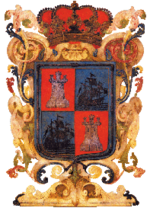 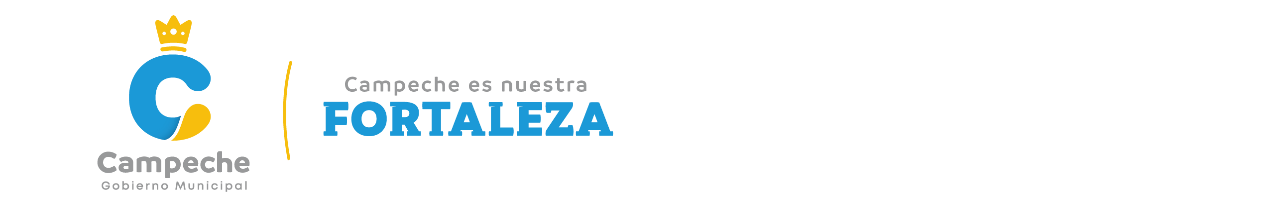 LICENCIADO MIGUEL ÁNGEL TORAYA PONCE, SECRETARIO DEL HONORABLE AYUNTAMIENTO DEL MUNICIPIO DE CAMPECHE.CERTIFICA: Con fundamento en lo establecido por los artículos 123 Fracción IV de la Ley Orgánica de los Municipios del Estado de Campeche; 18 fracción VII del Reglamento de la Administración Pública del Municipio de Campeche; 93 Fracción V del Reglamento Interior del H. Ayuntamiento para el Municipio de Campeche; que el texto inserto en su parte conducente corresponde íntegramente a su original el cual obra en el Libro de Actas de Sesiones de Cabildo, que se celebran durante el periodo constitucional de gobierno del primero de octubre del año dos mil dieciocho al treinta de septiembre del año dos mil veintiuno, relativo al PUNTO CUARTO del Orden del Día de la CUADRAGÉSIMA SEGUNDA SESIÓN EXTRAORDINARIA DEL H. AYUNTAMIENTO DEL MUNICIPIO DE CAMPECHE, celebrada el día 11 del mes de septiembre del año 2021, el cual reproduzco en su parte conducente:SE SOMETE A CONSIDERACIÓN Y VOTACIÓN DEL CABILDO, EL DICTAMEN QUE EMITE LA COMISIÓN EDILICIA DE ASUNTOS JURÍDICOS Y REGULARIZACIÓN DE LA TENENCIA DE LA TIERRA, DEL H. AYUNTAMIENTO DEL MUNICIPIO DE CAMPECHE, RELATIVO A LA AUTORIZACIÓN PARA QUE EL ING. PAUL ALFREDO ARCE ONTIVEROS, SEGUNDO REGIDOR EN FUNCIONES DE PRESIDENTE MUNICIPAL DE CAMPECHE, ASISTIDO POR EL C. MIGUEL ÁNGEL TORAYA PONCE, SECRETARIO DEL H. AYUNTAMIENTO, CELEBREN UN CONVENIO CON NACIONAL FINANCIERA, S.N.C., INSTITUCIÓN DE BANCA DE DESARROLLO, COMO FIDUCIARIA EN EL FIDEICOMISO DENOMINADO FONDO NACIONAL DE FOMENTO AL TURISMO; Y CON “FONATUR TREN MAYA, SOCIEDAD ANÓNIMA DE CAPITAL VARIABLE”, CON LA FINALIDAD DE CONJUNTAR ESFUERZOS EN EL ÁMBITO DE SUS ATRIBUCIONES Y COMPETENCIAS, PARA LA REALIZACIÓN DE LOS ESTUDIOS TÉCNICOS, JURÍDICOS, URBANOS, DE INGENIERÍA CIVIL, INCORPORACIÓN SOCIAL, QUE PERMITAN CONCRETAR LA ELABORACIÓN DE UN “REGLAMENTO DE CONSTRUCCIONES PARA EL MUNICIPIO DE CAMPECHE”, QUE SE APRUEBE EN TÉRMINOS DE LEY, PARA EL DESARROLLO DE PROYECTOS TURÍSTICOS, URBANOS, INMOBILIARIOS, RESIDENCIALES Y DE INFRAESTRUCTURA EN EL MUNICIPIO DE CAMPECHE.Secretario: En términos de lo establecido en los artículos 51, 58, 59 y 62 del Reglamento Interior del H. Ayuntamiento para el Municipio de Campeche, se somete el presente asunto a votación económica por lo que sírvanse a manifestarlo levantando su mano derecha. De conformidad a lo establecido por el artículo 93 Fracción VIII del Reglamento Interior del H. Ayuntamiento para el Municipio de Campeche, le informo a usted Ciudadano Presidente Municipal, que se emitieron NUEVE votos a favor y CERO en contra. Segundo Regidor en Funciones de Presidente Municipal: Queda aprobado por UNANIMIDAD DE VOTOS…PARA TODOS LOS EFECTOS LEGALES CORRESPONDIENTES EXPIDO LA PRESENTE CERTIFICACIÓN EN LA CIUDAD DE SAN FRANCISCO DE CAMPECHE, MUNICIPIO Y ESTADO DE CAMPECHE, SIENDO EL DÍA ONCE DEL MES DE SEPTIEMBRE DEL AÑO DOS MIL VEINTIUNO.ATENTAMENTELIC. MIGUEL ÁNGEL TORAYA PONCE.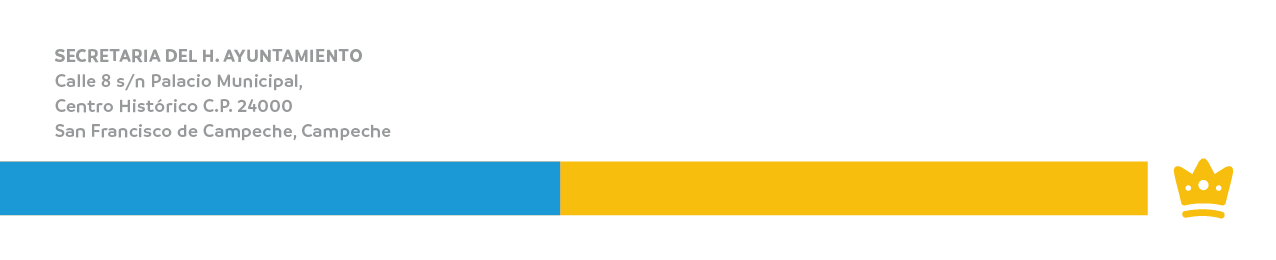 SECRETARIO DEL H. AYUNTAMIENTO.